TopintegraalTopintegraalPaarPerc.Punten1 A13 Luis Lantaron & Luciano Caroni   74,07 640,002 B10 Roman Grzelak & Jacek Romanski   63,50 548,603 B9 Lodovico Jacini & Giancarlo Astore   63,11 484,704 B13 Thomas Andersson & Rob Walker   58,48 505,305 B4 Renate Moesser & Steve Hamaoui   56,81 436,306 A9 Fred Wrang & Juan Carlos Ventin   56,13 485,007 B1 Bartosz Chmurski & Igor Chalupec   55,74 428,108 A1 Marek Borewicz & Roger Kutner   55,52 479,709 B5 Madeleine Gerstel & Darina Langer   54,73 420,3010 B14 Florian von Schoenebeck & Tomas Skraburski   54,25 468,7011 A14 Hans-Herman Gwinner & Andrea Schöllkopf   53,85 465,3012 A16 Jan Kamras & Karin Deilmann   53,74 464,3013 B8 Ullrich Jahr & Jurek Kozyczkowski   52,83 405,7014 A17 Elke Weber & Fried Weber   52,21 451,1015 A5 Rita Mucha & Alecu Pana   51,93 448,7016 B6 Maria Cristina Malavasi & Claudio Villani   51,60 396,3017 A12 Mauro Corinaldi & Pietro Jacini   51,59 445,7018 A18 Gulio Dubini & Paolo Uggeri   51,50 445,0019 B7 Terry Weigkricht & Peter Erhart   49,48 380,0020 A7 Ruth Nikitine & Irene Saesseli   47,80 413,0021 A15 Karin Caesar & Angelika Hederer   47,60 411,3022 A4 Chantal Haemmerli & Danio de Falco   47,03 406,3023 A10 Nikolas Bausback & Herman Drenkelford   46,99 406,0024 A2 Maya Haug & Roberto Valsangiacomo   46,75 403,9025 B2 Beatrice Wild & Simon Wild   46,32 355,7026 B16 Margaret Malorne & Sebastian Reim   45,34 391,7027 B12 Hanspeter Boesiger & Peter Lenz   44,64 385,7028 B15 Marieke Lejeune & Gisela Wittkampf   43,74 377,9029 A3 Göran Mattsson & Karl Hollmann   43,29 374,0030 A6 Susanne Lenz & Fernando Piedra   42,56 367,7031 A8 Alberto Garbini & Lorenzo Morganti   42,38 366,2032 B3 Walter Doniselli & Bruno Tirloni   38,07 292,4033 B17 Ceclia Astrua & Vichi Bertola   37,30 322,3034 B11 Cornelia Baumann & Fabienne Hofmann   36,15 312,3035 A11 Ulli Müller & Cornelia Marquais   35,05 302,80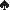 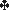 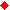 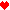 